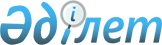 О передаче Республиканского государственного казенного предприятия "Республиканский пансионат "Ардагер" для ветеранов войны и труда Министерства труда и социальной защиты населения Республики Казахстан" в коммунальную собственность города АлматыПостановление Правительства Республики Казахстан от 16 сентября 2005 года N 923

      В соответствии с  постановлением Правительства Республики Казахстан от 22 января 2003 года N 81 "Об утверждении Правил передачи государственного имущества из одного вида государственной собственности в другой" Правительство Республики Казахстан  ПОСТАНОВЛЯЕТ: 

      1. Принять предложение акима города Алматы о передаче из республиканской собственности Республиканского государственного казенного предприятия "Республиканский пансионат "Ардагер" для ветеранов войны и труда Министерства труда и социальной защиты населения Республики Казахстан" (далее - Предприятие) в коммунальную собственность города Алматы. 

      2. Министерству труда и социальной защиты населения Республики Казахстан совместно с Комитетом государственного имущества и приватизации Министерства финансов Республики Казахстан и акиматом города Алматы в установленном законодательством порядке осуществить необходимые организационные мероприятия по приему-передаче Предприятия. 

      3. Акиму города Алматы обеспечить сохранение профиля деятельности Предприятия - санаторно-курортное лечение участников и инвалидов Великой Отечественной войны, лиц, приравненных к ним по льготам и гарантиям, инвалидов согласно индивидуальной программе реабилитации инвалида. 

      4. Внести в некоторые решения Правительства Республики Казахстан следующие изменения: 

      1) утратил силу постановлением Правительства РК от 05.08.2013 № 796;

      2) в  постановлении Правительства Республики Казахстан от 9 ноября 1998 года N 1141 "О видах государственной собственности в отношении организаций и объектов, расположенных на территории города Алматы" (САПП Республики Казахстан, 1998 г., N 41, ст. 371): 

      в Перечне организаций, а также объектов государственного нежилого фонда, остающихся в государственной республиканской собственности, утвержденном указанным постановлением, строку, порядковый номер 382, исключить; 

      3) утратил силу постановлением Правительства РК от 23.09.2014 № 1005.

      5. Настоящее постановление вводится в действие со дня подписания.        Премьер-Министр 

      Республики Казахстан 
					© 2012. РГП на ПХВ «Институт законодательства и правовой информации Республики Казахстан» Министерства юстиции Республики Казахстан
				